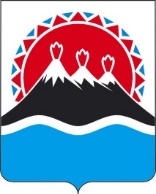 П О С Т А Н О В Л Е Н И ЕПРАВИТЕЛЬСТВАКАМЧАТСКОГО КРАЯг. Петропавловск-КамчатскийПРАВИТЕЛЬСТВО ПОСТАНОВЛЯЕТ:Внести в постановление Правительства Камчатского края от 01.06.2017 № 232-П «О мерах по реализации подпрограммы 4 «Обеспечение доступности энергетических ресурсов» государственной программы Камчатского края «Развитие экономики и внешнеэкономической деятельности Камчатского края», утвержденной постановлением Правительства Камчатского края от 01.07.2021 № 277-П» следующие изменения:в приложении 1 в части 2 слова «Министерство экономического развития и торговли Камчатского края» заменить словами «Министерство жилищно-коммунального хозяйства и энергетики Камчатского края»;в приложении 2 в части 2 слова «Министерство экономического развития и торговли Камчатского края» заменить словами «Министерство жилищно-коммунального хозяйства и энергетики Камчатского края»;в приложении 4 в части 2 слова «Министерство экономического развития и торговли Камчатского края» заменить словами «Министерство жилищно-коммунального хозяйства и энергетики Камчатского края»;в приложении 5 в части 2 слова «Министерство экономического развития и торговли Камчатского края» заменить словами «Министерство жилищно-коммунального хозяйства и энергетики Камчатского края».Настоящее постановление вступает в силу с 1 января 2022 года, за исключением пункта 2 части 1 настоящего постановления, вступающего в силу с 1 февраля 2022 года.[Дата регистрации]№[Номер документа]О внесении изменений в постановление Правительства Камчатского края от 01.06.2017 № 232-П «О мерах по реализации подпрограммы 4 «Обеспечение доступности энергетических ресурсов» государственной программы Камчатского края «Развитие экономики и внешнеэкономической деятельности Камчатского края», утвержденной постановлением Правительства Камчатского края от 01.07.2021 № 277-П»Временно исполняющий обязанности Председателя Правительства – Первого вице-губернатора Камчатского края[горизонтальный штамп подписи 1]Е.А. Чекин